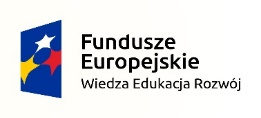 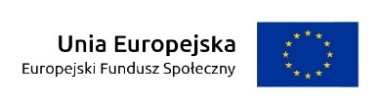 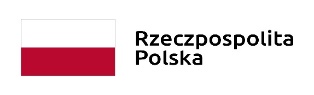 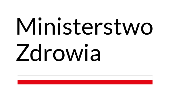 WSZ-EP-20/ZO/2023ZESTAWIENIE OFERTDotyczy zapytania ofertowego poniżej 130 000 zł netto na dostawę wyposażenia w ramach programu „Zwiększenie dostępności budynku głównego Wojewódzkiego Szpitala Zespolonego im dr. Romana Ostrzyckiego w Koninie przy. ul. Szpitalnej" Pakiet numer 1Pakiet numer 2Podane ceny są cenami brutto. Numer ofertyNazwa (firma) i adres wykonawcy          Cena  ofertowa                brutto w zł1.EnSafe Sp. z o.o.ul. Krakowska 390 32-080 Zabierzów24.176,88 złNumer ofertyNazwa (firma) i adres wykonawcy          Cena  ofertowa                brutto w zł2.Ronomed Sp. z o.o., Sp. Komandytowaul. Przyjaźni 52/1U53-030 Wrocław46.511,97 zł3.JAWAG Magdalena JarząbekBilcza, ul. Kasztanowa 3426-026 Morawica38.007,36 zł